Diário Oficial do Estado de Rondônia nº 246
Disponibilização: 15/12/2021
Publicação: 15/12/2021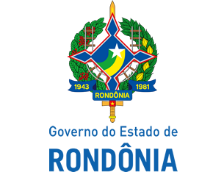 Secretaria de Estado de Finanças - SEFINInstrução Normativa nº 070/2021/GAB/CREAltera a Instrução Normativa nº 34/2020/GAB/CRE, que disciplina os procedimentos a serem adotados pelo produtor rural e pelo estabelecimento comercial ou industrial recebedor das mercadorias nas situações especificadas.O COORDENADOR-GERAL DA RECEITA ESTADUAL, no uso de suas atribuições legais, eCONSIDERANDO a alteração promovida pelo Dec. nº 26.055/2021, o qual introduziu o artigo 22 ao Anexo XI do RICMS/RO, que passou a permitir a opção do produtor rural de emitir a NF-e em substituição à NFA-e;D E T E R M I N AArt. 1º Os dispositivos adiante enumerados da Instrução Normativa nº 34/2020/GAB/CRE de 17 de agosto de 2020, passam a vigorar com as seguintes alterações:I – o caput do artigo 1º e seu parágrafo único:“Art. 1º O produtor rural, regularmente inscrito no CAD/ICMS-RO, deverá emitir “Nota Fiscal Avulsa Eletrônica - NFA-e” ou “Nota Fiscal Eletrônica - NF-e” de remessa, com o CFOP 5.949, quando promover saída interna, destinada a estabelecimento comercial ou industrial, de:..............................................................................................................................Parágrafo único. O produtor rural deverá consignar no campo “Informações Complementares” da “NFA-e” ou “NF-e” citada no caput os seguintes dizeres, conforme o caso:I - “NFA-e emitida nos termos do artigo 1º da Instrução Normativa nº 034/2020/GAB/CRE”; ouII - “NF-e emitida nos termos do artigo 1º da Instrução Normativa nº 034/2020/GAB/CRE”.”(NR);II – o parágrafo único do artigo 2º:“Art. 2º .....................................................................................................................Parágrafo único. A chave de acesso da “NFA-e” ou “NF-e” emitida pelo produtor rural deverá ser referenciada em campo próprio da NF-e citada no caput."(NR).Art. 2º Esta Instrução Normativa entra em vigor na data de sua publicação.Porto Velho, 14 de dezembro de 2021.ANTONIO CARLOS ALENCAR DO NASCIMENTOCoordenador-Geral da Receita Estadual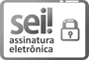 Documento assinado eletronicamente por ANTONIO CARLOS ALENCAR DO NASCIMENTO, Coordenador(a), em 14/12/2021, às 13:55, conforme horário oficial de Brasília, com fundamento no artigo 18 caput e seus §§ 1º e 2º, do Decreto nº 21.794, de 5 Abril de 2017.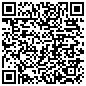 A autenticidade deste documento pode ser conferida no site portal do SEI, informando o código verificador 0020734036 e o código CRC C5930AAB.